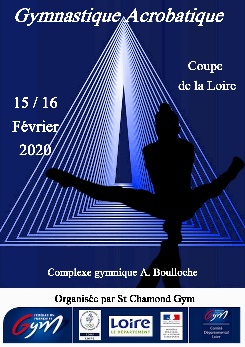 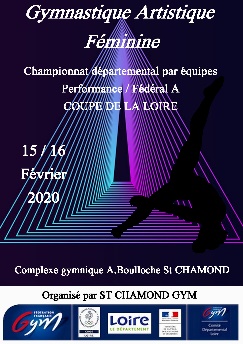 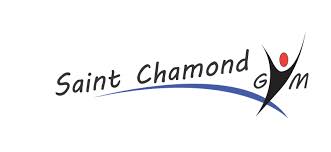 ADRESSE DU GYMNASEComplexe sportif André Boulloche, boulevard de la Grande Terre,42400 St ChamondGymnastique artistique féminineTous les tours : Echauffement articulaire salle de Judo complexe sportif Coubertain, compétition salle spécialisée André BoullocheGymnastique acrobatiqueEchauffements salle de judo complexe sportif Coubertain,, compétition salle spécialisée André BoullocheLes gymnastes auront accès à la salle d’échauffement articulaire 45 minutes avant le début de la compétition                       Compétition                                                       Echauffement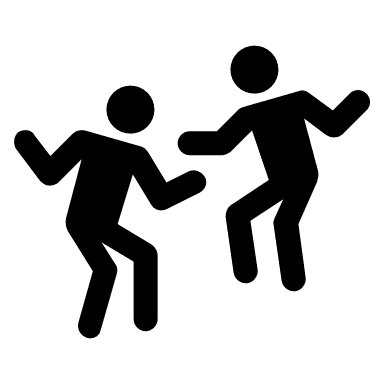 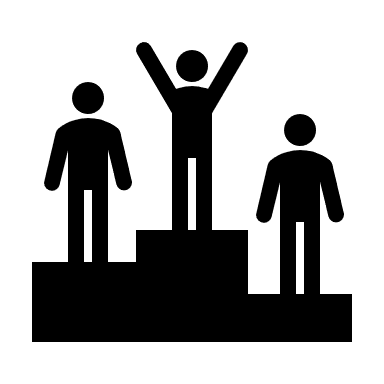 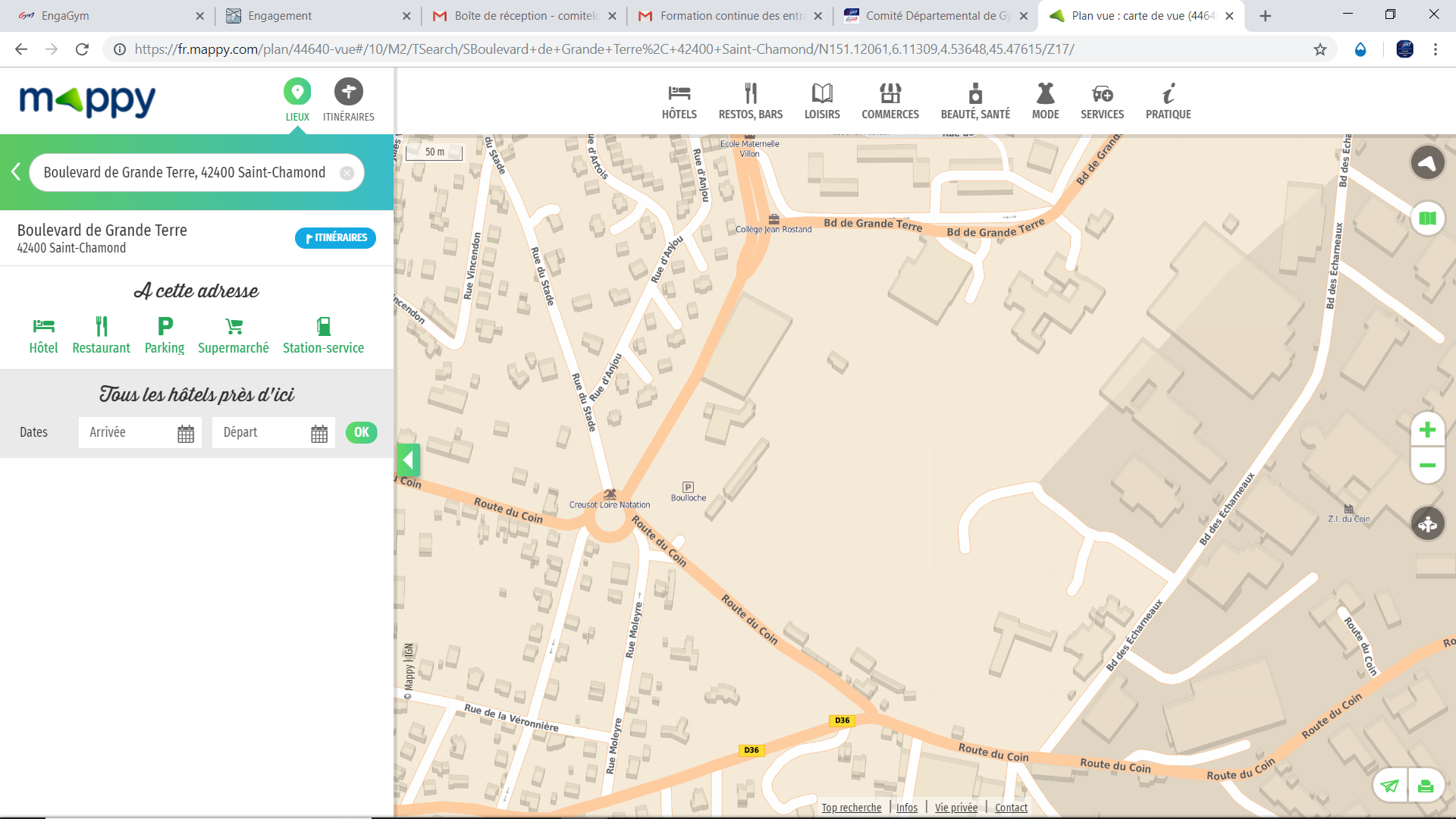 BUVETTEUne buvette sera à votre disposition avec : crêpes Sandwichs Hotdogs Boissons froides et chaudes Viennoiseries le matinLe palmarès est obligatoire  Seules les gymnastes présents au palmarès seront récompensés. Les gymnastes absents seront déclassés et disqualifiés (sauf motif valable) GESTIONNAIRE DE LA COMPETITION			MAUD BOUCHOT  : 		comiteloiregym@gmail.com RESPONSABLES DU JURYGAF		MORGANE GAY : 		egsm.technique@gmail.com GAC		SEVERINE ANGENIEUX  : 	severine.angenieux@outlook.frNom de l’association (en toutes lettres) : …………………………………………………………………………………… Ville : ……………………………………………………………………………………………………………………………………………… Je soussigné(e), Madame, Monsieur, Nom :                                                                          Prénom :                     Adresse : ………………………………………………………………………………………………………………………………………………… ………………………………………………………………………………………………………………………………………………………………… Tél. Portable : ……………………………………………………… Email : …………………………………………………………………………………………………………………………………………………… Demande l’ouverture d’un compte pour le club cité précédemment à l’occasion de la compétition du 26 et 27 janvier 2019 à St Etienne. Le dépôt en caution d’une carte d’identité sera demandé. Listing des personnes autorisées à utiliser le compte :  Je m’engage à honorer la facture de nos achats avant la fin de la compétition. Fait à …………………………………………… Le …………………………………………………  Signature du Président et cachet du club : Nom du documentSourceAdresse du destinataireDate de forclusionPaiement des engagementsVirement ou CBhttps://www.loire-ffgym.com/Dossier-d-affiliation-2019-2020_a896.html9 février 2020Musiques DjGymhttps://jboss-si.ffgym.fr/musique/#/home9 février 2020Forfaits Engagymhttps://jboss-si.ffgym.fr/engagement/#/login5 février 2020 (sans frais d’engagement)NOM PRENOM QUALITE 